What will you say to a teacher if you are feeling unwell? Sakaela says, “Draw yourself and write what you will say in the speech bubble. Then you can practise saying it, so you know what to do.”SakaelaMe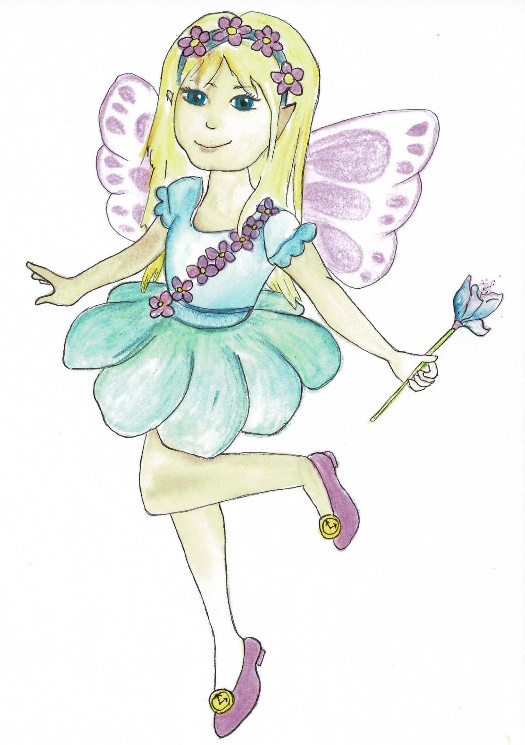 